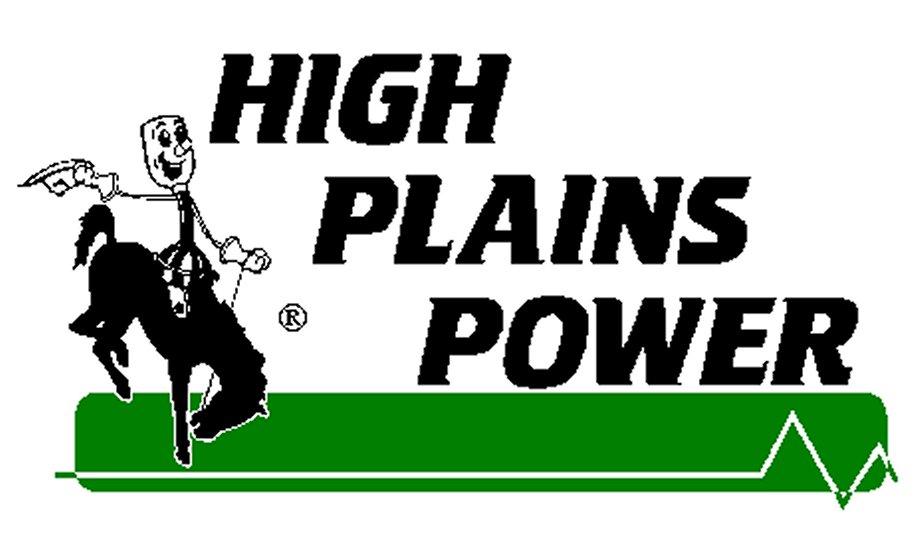 COOPERATIVE YOUTH LEADERSHIP CAMPPERSONAL INFORMATIONQuestionnaire and Application(Please print or type – use additional paper as necessary.)Name:Address:City, State, Zip Code:Phone:							Date of Birth:Parent(s) or Guardian(s) Name:School:						GPA:			Year in School:List special activities in which you have participated and/or after-school jobs:What offices have you held in organizations? Sports involved with? Honors received?What are your hobbies, talents, or special interests?Why would you like to participate in Youth Camp 2023?Page 2Please write a brief summary (a few paragraphs) on your future plans/goals, please include how this leadership opportunity could assist you in obtaining those goals. (Attach separate sheet)Would you be willing to participate in a personal interview?Would you be willing to give a report at the annual meeting?Please provide two references: teacher, relative (other than your parents), employer, coach, etc. (one must be from a teacher or guidance counselor)Completed application forms must be received by the High Plains Power, Inc. Riverton office no later than January 20, 2023.  If you have questions please contact:Sarah McKerchieHigh Plains Power, Inc.1775 E MonroeRiverton, WY 825011-800-445-0613307-856-9426307-856-4207 faxsmckerchie@highplainspower.orgAPPLICATIONS MAY BE FAXED, E-MAILED, OR MAILED.